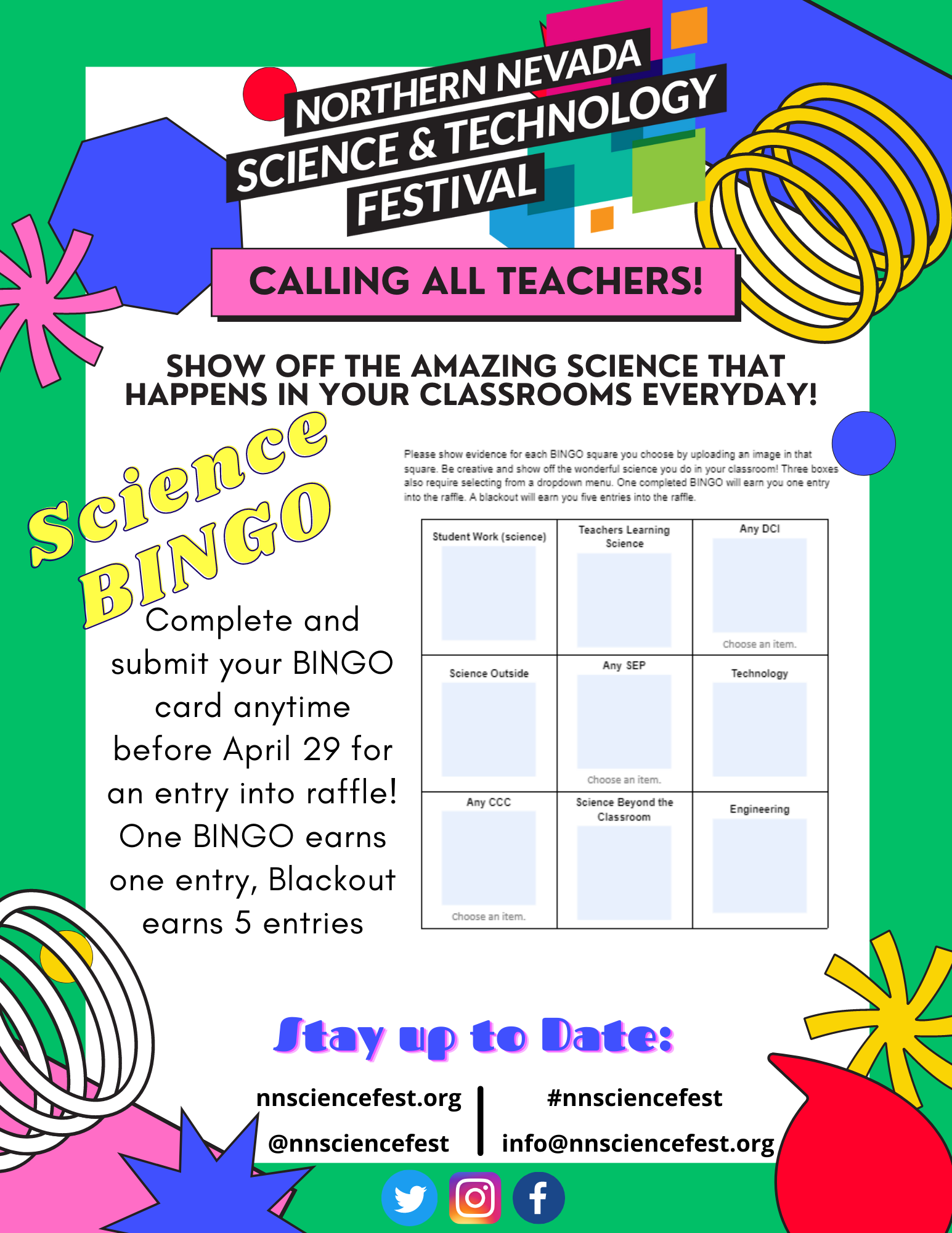 2023 Science in Schools BINGO BoardPlease show evidence of the chosen BINGO squares by uploading an image in that square. Be creative and show the wonderful science you do in your classroom! Three boxes also require choosing from a dropdown menu. One completed BINGO will earn you one entry into the raffle. A blackout will earn you five entries into the raffle. To submit your BINGO card, click HERE. Cards will be accepted anytime between now and April 29th, 2023. Winners will be announced the week of the Northern Nevada Science and Technology Festival, April 24th-29th, 2023If you need ideas or suggestions of what images to add, please click HERE. If you have questions, please click HERE.Student Work (science)Teachers Learning ScienceAny DCIScience OutsideAny SEPTechnologyAny CCCScience Beyond the ClassroomEngineering